           2023-2024  оқу  жылының  жоспарына  сәйкес  әдістелелік кабинеттің ұйымдастыруымен  02.10-13.10.2023 ж   аралығында  «Электромеханикалық, дәнекерлеу ісі, тамақтандыруды  ұйымдастыру  және  ақпараттық білім беру пәндері»  онкүндігінің   ашық сабақтары  мен сабақтан тыс іс-шаралары өтілді.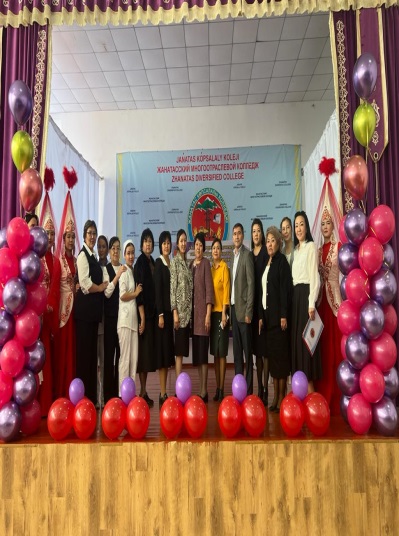 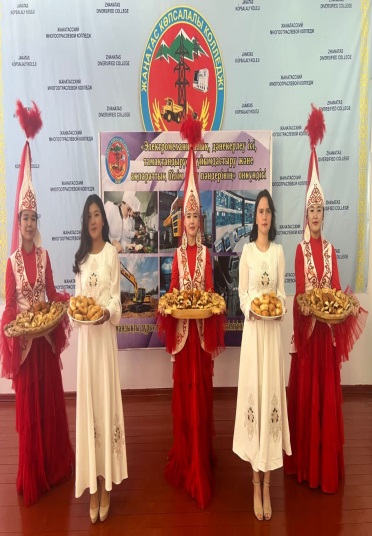 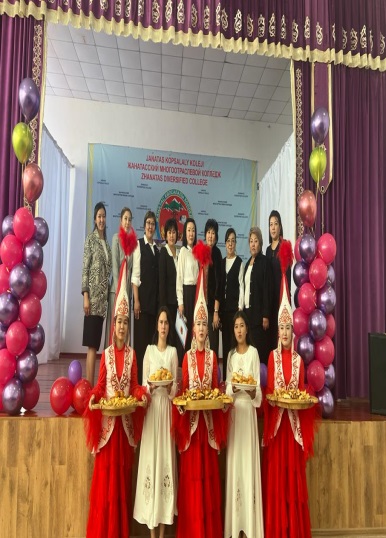 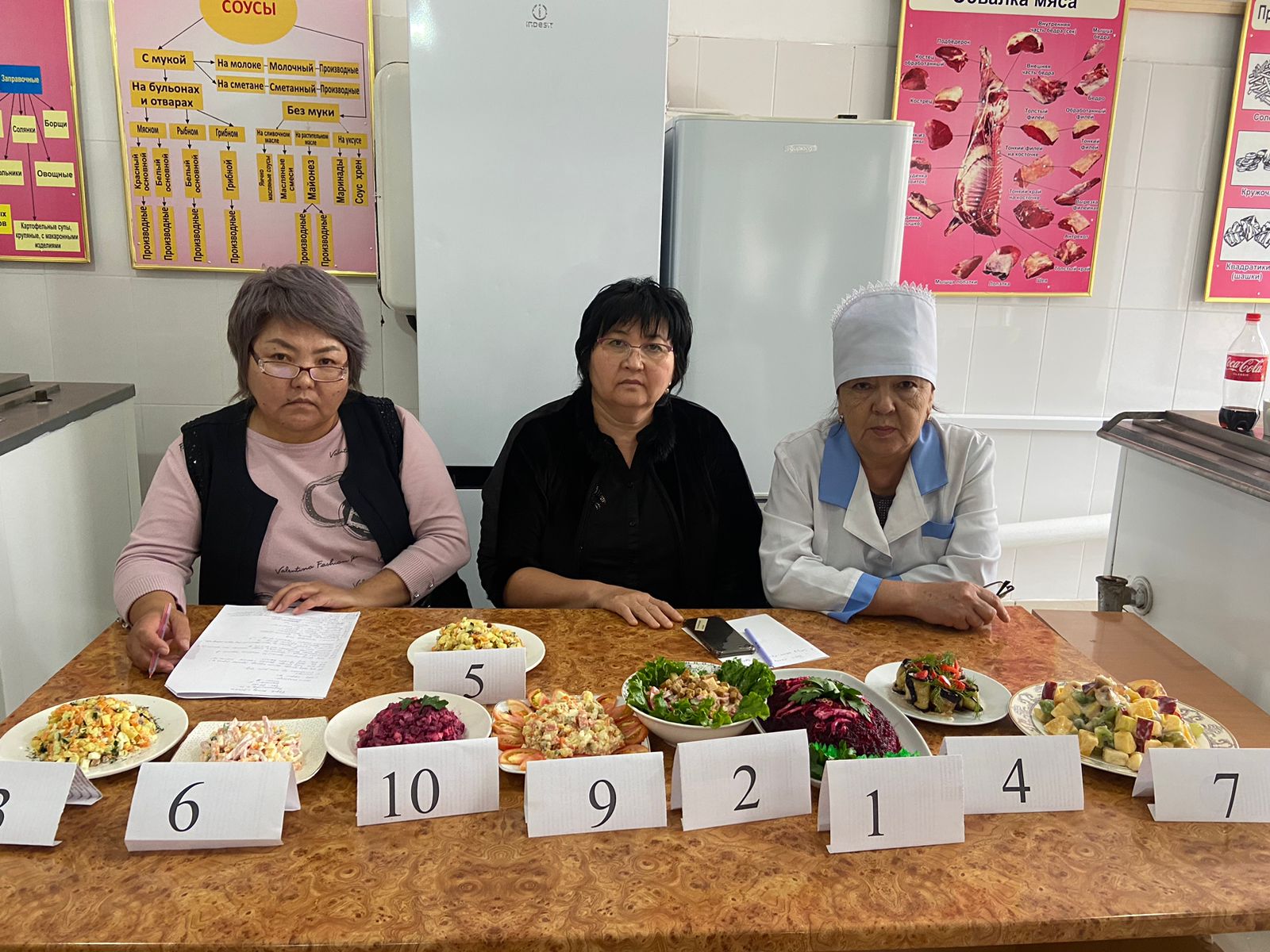 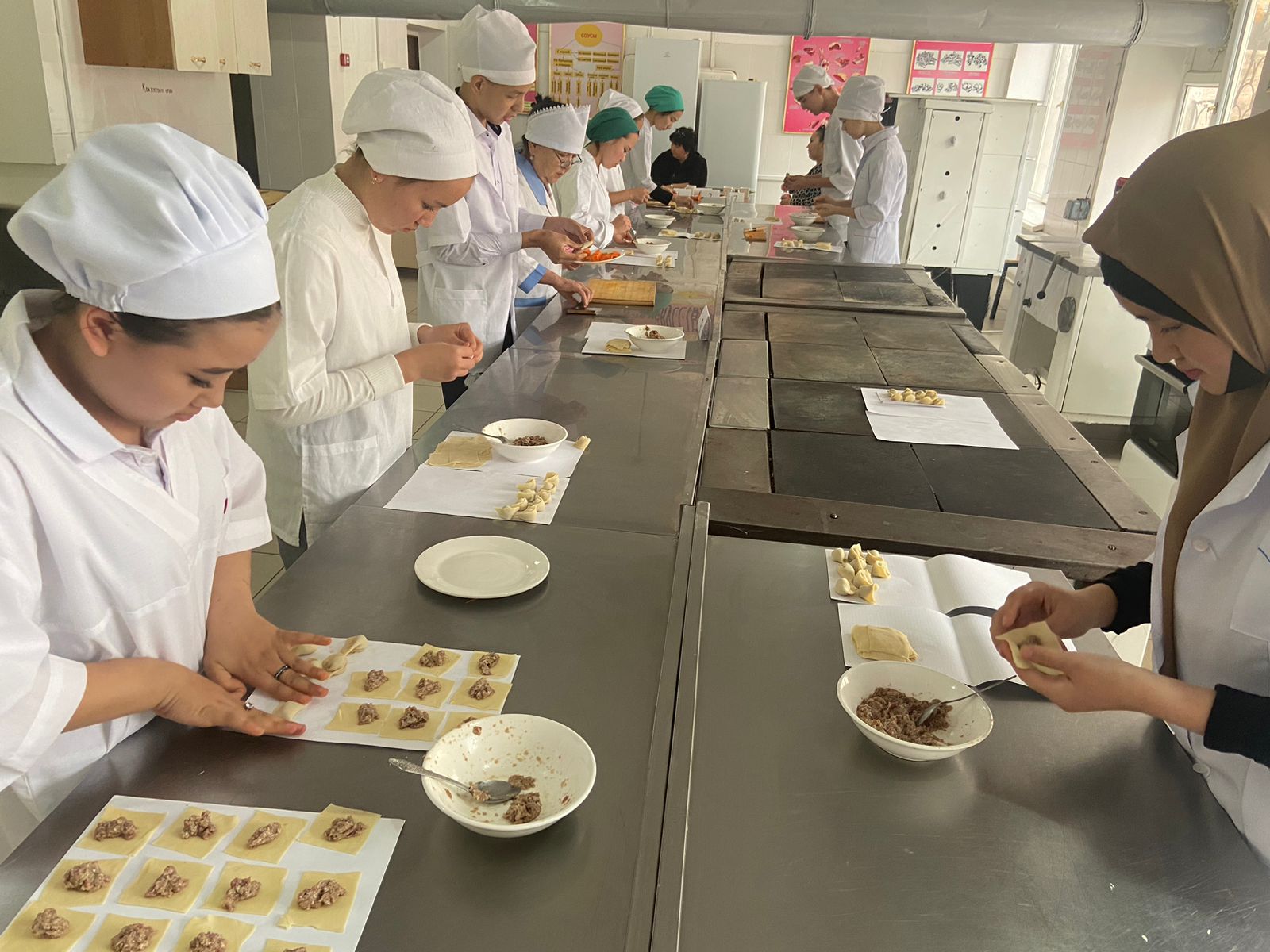 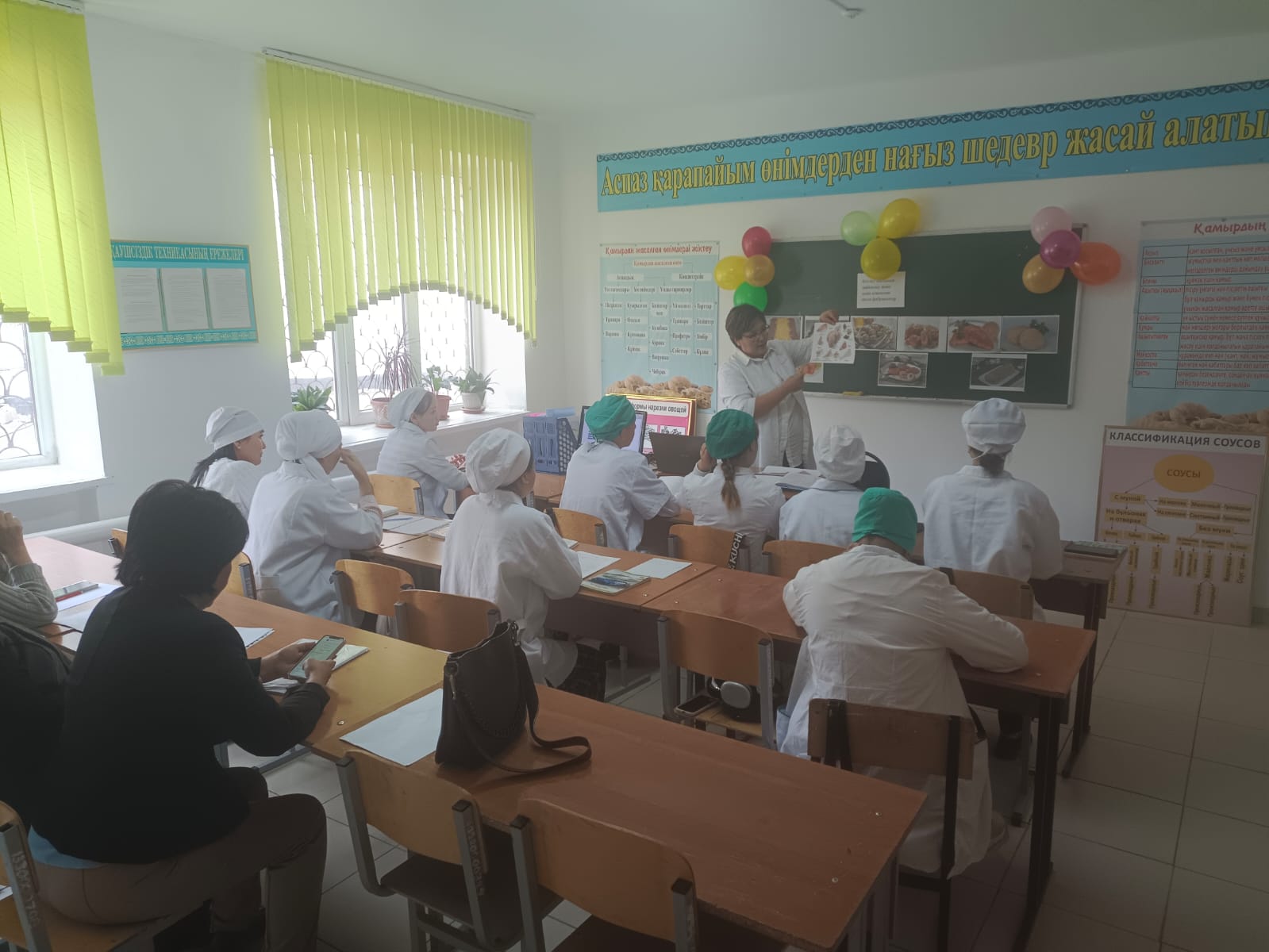 